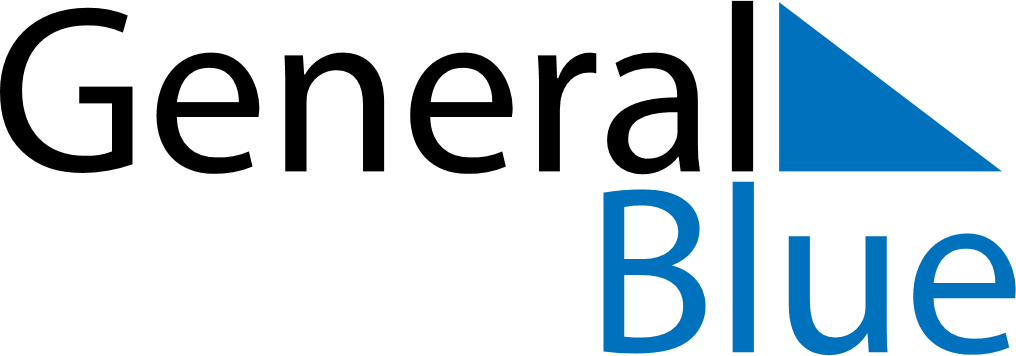 November 2024November 2024November 2024November 2024November 2024November 2024Evian-les-Bains, FranceEvian-les-Bains, FranceEvian-les-Bains, FranceEvian-les-Bains, FranceEvian-les-Bains, FranceEvian-les-Bains, FranceSunday Monday Tuesday Wednesday Thursday Friday Saturday 1 2 Sunrise: 7:15 AM Sunset: 5:19 PM Daylight: 10 hours and 4 minutes. Sunrise: 7:16 AM Sunset: 5:17 PM Daylight: 10 hours and 1 minute. 3 4 5 6 7 8 9 Sunrise: 7:18 AM Sunset: 5:16 PM Daylight: 9 hours and 58 minutes. Sunrise: 7:19 AM Sunset: 5:14 PM Daylight: 9 hours and 55 minutes. Sunrise: 7:20 AM Sunset: 5:13 PM Daylight: 9 hours and 52 minutes. Sunrise: 7:22 AM Sunset: 5:12 PM Daylight: 9 hours and 49 minutes. Sunrise: 7:23 AM Sunset: 5:10 PM Daylight: 9 hours and 46 minutes. Sunrise: 7:25 AM Sunset: 5:09 PM Daylight: 9 hours and 44 minutes. Sunrise: 7:26 AM Sunset: 5:08 PM Daylight: 9 hours and 41 minutes. 10 11 12 13 14 15 16 Sunrise: 7:28 AM Sunset: 5:06 PM Daylight: 9 hours and 38 minutes. Sunrise: 7:29 AM Sunset: 5:05 PM Daylight: 9 hours and 36 minutes. Sunrise: 7:31 AM Sunset: 5:04 PM Daylight: 9 hours and 33 minutes. Sunrise: 7:32 AM Sunset: 5:03 PM Daylight: 9 hours and 30 minutes. Sunrise: 7:33 AM Sunset: 5:02 PM Daylight: 9 hours and 28 minutes. Sunrise: 7:35 AM Sunset: 5:01 PM Daylight: 9 hours and 25 minutes. Sunrise: 7:36 AM Sunset: 5:00 PM Daylight: 9 hours and 23 minutes. 17 18 19 20 21 22 23 Sunrise: 7:38 AM Sunset: 4:59 PM Daylight: 9 hours and 20 minutes. Sunrise: 7:39 AM Sunset: 4:58 PM Daylight: 9 hours and 18 minutes. Sunrise: 7:40 AM Sunset: 4:57 PM Daylight: 9 hours and 16 minutes. Sunrise: 7:42 AM Sunset: 4:56 PM Daylight: 9 hours and 13 minutes. Sunrise: 7:43 AM Sunset: 4:55 PM Daylight: 9 hours and 11 minutes. Sunrise: 7:45 AM Sunset: 4:54 PM Daylight: 9 hours and 9 minutes. Sunrise: 7:46 AM Sunset: 4:53 PM Daylight: 9 hours and 7 minutes. 24 25 26 27 28 29 30 Sunrise: 7:47 AM Sunset: 4:52 PM Daylight: 9 hours and 5 minutes. Sunrise: 7:49 AM Sunset: 4:52 PM Daylight: 9 hours and 3 minutes. Sunrise: 7:50 AM Sunset: 4:51 PM Daylight: 9 hours and 1 minute. Sunrise: 7:51 AM Sunset: 4:50 PM Daylight: 8 hours and 59 minutes. Sunrise: 7:52 AM Sunset: 4:50 PM Daylight: 8 hours and 57 minutes. Sunrise: 7:54 AM Sunset: 4:49 PM Daylight: 8 hours and 55 minutes. Sunrise: 7:55 AM Sunset: 4:49 PM Daylight: 8 hours and 53 minutes. 